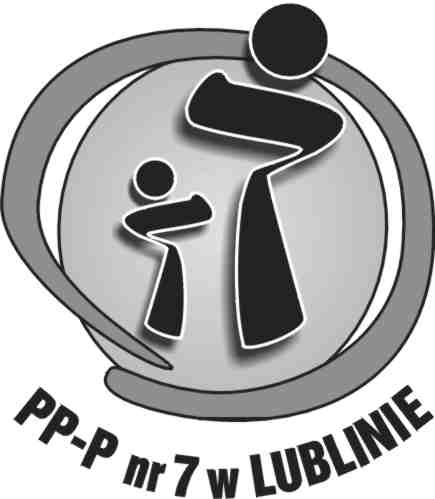                           Poradnia Psychologiczno-Pedagogiczna Nr 7 w Lublinie 20-022 Lublin, ul. Okopowa 5,  tel./fax. 81  532 80 78                                                                                  www.ppp7.powiat.lublin.ple-mail: ppp7wlublinie@powiat.lublin.plZespół OrzekającyPoradni Psychologiczno-Pedagogicznej nr 7 w LublinieWNIOSEK O WYDANIE ORZECZENIA/OPINII Orzeczenia o potrzebie  indywidualnego obowiązkowego rocznego przygotowania  przedszkolnego*Orzeczenia o potrzebie indywidualnego nauczania*Orzeczenie o potrzebie kształcenia specjalnego z uwagi na:*z niepełnosprawność intelektualnąz niepełnosprawność ruchową, w tym z afazję autyzm, w tym Zespół Aspergeraniewidzenie i słabe widzenieniesłyszenie i słabe słyszeniezagrożenie niedostosowaniem społecznymniedostosowanie społeczneOrzeczenia o potrzebie zajęć rewalidacyjno-wychowawczych indywidualnych/ zespołowych*/**Opinii o potrzebie wczesnego wspomagania rozwoju dziecka*DANE DZIECKA/ UCZNIAImię i nazwisko dziecka…………………………………………………………………………………………………………………………………………Data i miejsce urodzenia …………………………………………………………………………………………..............................................PESEL dziecka/ seria i nr dokumentu potwierdzającego tożsamość    Adres zamieszkania………………………………………………………………………………………………………………………………………………Nazwa i  adres przedszkola/ szkoły……...……………………………………………………………………………………………………………….Oddział/klasa………………………………………Nazwa zawodu………………………………………………………………………………………..DANE RODZICÓW/ OPIEKUNÓW PRAWNYCHImiona i nazwiska rodziców / prawnych opiekunów……………………………………………………………………………………………..Adres zamieszkania rodziców/prawnych opiekunów……………………………………………………………………………………………
…………………………………………………………………………………………………………………………………………………………………………….Adres do korespondencji (jeśli jest inny niż adres zamieszkania)………………………………………………………………………….
…………………………………………………………………………………………………………………………………………………………………………….Numer telefonu wnioskodawcy…………………………………………………………………………………….........................................Adres poczty elektronicznej wnioskodawcy………………………………………………………………………………………………………….                                               CEL I PRZYCZYNY WYDANIA ORZECZENIA/ OPINII……………………………………………………………………………………………………………………………………………………………………………………………………………………………………………………………………………………………………………………………………………………………………………………………………………………………………………………………………………………………………………………………………………………………………………………………………………………………………………………………………………………………………………………INFORMACJE O POPRZEDNIO WYDAWANYCH DLA DZIECKA/ UCZNIA ORZECZENIACH LUB OPINIACH:Czy dziecko było badane w poradni?  ………………………………………………………………………………………………………….Jeśli tak, proszę o podanie informacji o poprzednio wydanych dla dziecka lub ucznia orzeczeniach
 i opiniach ze wskazaniem nazwy poradni, w której działał zespół orzekający lub opiniujący orzeczenie lub opinię………………………………………………………………………………………………………….……………………………………………………………………………………………………………………………………………………………………………………………………………………Czy dziecko lub uczeń wymaga alternatywnych metod komunikacji lub nie posługuje się językiem polskim w stopniu komunikatywnym ?..........................................................................................................................Jeśli tak, proszę wskazać stosowaną metodę komunikacji alternatywnej……………………………………………………..1. Oświadczam, że wyrażam zgodę/nie wyrażam zgody** na udział w posiedzeniu zespołu orzekającego na wniosek przewodniczącego zespołu nauczycieli, wychowawców grup wychowawczych i specjalistów prowadzących zajęcia z dzieckiem, asystentów nauczycieli, pomocy nauczycieli oraz asystentów edukacji romskiej zgodnie z § 4 ust.4 pkt  1 Rozporządzenie MEN z dnia 7 września 2017 roku w sprawie orzeczeń 
i opinii wydawanych przez zespoły orzekające działające w publicznych poradniach psychologicznych (Dz. U. 2023, poz. 2061).2. Oświadczam, że wyrażam zgodę/nie wyrażam zgody** na udział w posiedzeniu zespołu orzekającego na wniosek przewodniczącego zespołu innych osób w szczególności psychologa, pedagoga, lekarza lub specjalisty posiadającego kwalifikacje w zakresie pedagogiki specjalnej zgodnie z § 4 ust. 4 pkt 2 Rozporządzenie MEN 
z dnia 7 września 2017 roku w sprawie orzeczeń i opinii wydawanych przez zespoły orzekające działające 
w publicznych poradniach psychologicznych (Dz. U. 2023, poz. 2061).3. Oświadczam, że wyrażam zgodę/ nie wyrażam zgody** na doręczenie pism za pomocą środków komunikacji elektronicznej.………………………………………                                                                                  ………………………………………………………    (miejscowość, data)                                                                                                   (podpis wnioskodawcy)Załączam dokumentację uzasadniającą wniosek*:Opinie, zaświadczenia oraz wyniki badań psychologicznych, pedagogicznych i lekarskichDokumentację  medyczną dotyczącą  leczenia specjalistycznegoZaświadczenie lekarza o stanie zdrowia dziecka z dn.: ………………………………………………..Zaświadczenie wydane przez lekarza medycyny pracy określające możliwość dalszego kształcenia 
w zawodzieOrzeczenia lub opinie, jeśli były takie wydane przez inną placówkęOpinię ze szkoły /placówki o dzieckuInne dokumenty………………………………………………………………………………Oświadczam, że jestem:	 rodzicem sprawującym władzę rodzicielską nad dzieckiem lub uczniem 	 prawnym opiekunem dziecka lub ucznia   osobą (podmiotem) sprawującym pieczę zastępczą nad dzieckiem lub uczniaInformacja:W przypadku, kiedy Wnioskodawcą jest wyłącznie jeden z rodziców sprawujących władzę rodzicielską nad dzieckiem/ jeden opiekun prawny dziecka/ jedna osoba sprawująca pieczę zastępczą nad dzieckiem, poradnia może zwrócić się o zajęcie stanowiska w sprawie tego wniosku do drugiego z rodziców sprawujących władzę rodzicielską nad dzieckiem/ opiekuna prawnego dziecka/ osoby sprawującej pieczę zastępczą nad dzieckiem.  ……………………………………                                                                                    ……………………………………………………    (miejscowość, data)                                                                                                   (podpis wnioskodawcy)Na podstawie art. 13 ust. 1 i ust. 2 rozporządzenia Parlamentu Europejskiego i Rady (UE) 2016/679 z dnia 27 kwietnia 2016 r. w sprawie ochrony osób fizycznych w związku z przetwarzaniem danych osobowych i w sprawie swobodnego przepływu takich danych oraz uchylenia dyrektywy 95/46/WE (ogólne rozporządzenie o ochronie danych) (Dz. Urz. UE L 119 z 04.05.2016 r.), dalej zwanego RODO, informuje się, iż Administratorem Państwa danych osobowych jest Poradnia Psychologiczno – Pedagogiczna Nr 7 w Lublinie mająca siedzibę przy ul. Okopowa 5, 20-022 Lublin. Państwa dane osobowe będą przetwarzane wyłącznie w celu przeprowadzenia badań diagnostycznych ustalających przyczyny przejawianych przez uczniów trudności dydaktycznych i wychowawczych oraz opracowania orzeczeń i opinii wraz z zaleceniami do dalszej pracy, informacji o wynikach badań i funkcjonowaniu dziecka w zakresie niezbędnym do wykonywania przez Administratora Danych zadań publicznych realizowanych na podstawie uprawnienia lub obowiązku wynikającego z przepisów prawa na podstawie art. 127 ust. 18 ustawy z dnia 14.12.2016r. – Prawo oświatowe (Dz. U. z 2023 r. poz. 900,1672,1718 ze zm). Państwa dane osobowe będą przechowywane przez okres niezbędny dla realizacji celu, dla którego zostały zebrane, przez czas określony kategorią archiwalną danej sprawy, a następnie dla wypełnienia obowiązku archiwizacji dokumentów wynikającego z ustawy z dnia 14 lipca 1983 r. o narodowym zasobie archiwalnym i archiwach, a także do czasu przedawnienia roszczeń. Odbiorcami Państwa danych mogą być podmioty, którym dane zostaną przekazane zgodnie z obowiązującymi przepisami prawa. Podanie danych osobowych jest wymogiem ustawowym (niepodanie danych osobowych przez Osobę do tego zobowiązaną nie pozwala na zrealizowanie ww. zadania publicznego na Jej rzecz). Posiadają Państwo prawo dostępu do treści swoich danych osobowych, prawo do ich sprostowania (poprawiania), prawo do ograniczenia przetwarzania danych oraz prawo do wniesienia skargi do organu nadzorczego w rozumieniu RODO. 